Informação - Prova de Equivalência à Frequência de Português - EscritaCódigo da prova: 41Ano da prova: 2024Enquadramento legal da prova: Despacho Normativo n.º 4/2024_______________________________________________________________Objeto de avaliação: A prova tem por referência o Perfil dos Alunos à Saída da Escolaridade Obrigatória e as Aprendizagens Essenciais de Português e permite avaliar a aprendizagem passível de avaliação numa prova escrita e oral de duração limitada, incidindo sobre cinco domínios de referência: Oralidade, Leitura, Educação Literária, Escrita e Gramática.Caracterização da prova: A prova é cotada para 100 pontos.Domínio da Oralidade: 10 pontos.Domínio da Leitura/Escrita/Educação Literária: 40 pontos.Domínio da Gramática: 20 pontos.Domínio da Escrita: 30 pontos.A prova é realizada no enunciado.A prova inclui itens de seleção (por exemplo, escolha múltipla) e itens de construção (por exemplo, resposta restrita e resposta extensa).A prova encontra-se organizada em quatro grupos.Em cada grupo, além dos domínios em foco, podem ser mobilizadas aprendizagens de outros domínios.O Grupo I tem como suporte um registo áudio. Avalia-se a aprendizagem da compreensão e expressão.O Grupo II tem como suporte, respetivamente, um texto não literário e um texto literário e pode integrar itens de seleção e itens de construção. Avalia-se a aprendizagem da Leitura, da Escrita e da Educação Literária.No Grupo III, avalia-se a aprendizagem no domínio da Gramática, através de itens de seleção e de itens de construção.O Grupo IV, que permite avaliar a aprendizagem no domínio da Escrita, é constituído por um item de resposta extensa. Este item apresenta orientações no que respeita à tipologia textual, ao tema e à extensão (pelo menos, 90 palavras).Critérios gerais de classificação:A classificação a atribuir a cada resposta resulta da aplicação dos critérios gerais e dos critérios específicos de classificação apresentados para cada item e é expressa por um número inteiro.As respostas ilegíveis ou que não possam ser claramente identificadas são classificadas com zero pontos. A classificação das provas nas quais se apresente, pelo menos, uma resposta restrita ou uma resposta extensa escrita integralmente em maiúsculas é sujeita a uma desvalorização de dois pontos. Itens de seleçãoNos itens de escolha múltipla, a cotação do item só é atribuída às respostas integralmente corretas. Podem ser atribuídas pontuações às respostas parcialmente corretas, de acordo com os critérios específicos. Itens de construçãoNos itens de completamento e nos de resposta curta, a cotação do item só é atribuída às respostas totalmente corretas. Poderão ser atribuídas pontuações a respostas parcialmente corretas, de acordo com os critérios específicos. Nos itens de resposta restrita e de resposta extensa, os critérios de classificação apresentam-se organizados por níveis de desempenho. A cada nível de desempenho corresponde uma dada pontuação. Nos itens de resposta restrita, as respostas são classificadas tendo em conta, além do conteúdo, a organização e a correção da expressão escrita nos planos ortográfico, de pontuação, lexical, morfológico e sintático. O afastamento integral dos aspetos de conteúdo relativos a cada item implica que a resposta seja classificada de zero pontos. No item de resposta extensa que constitui o Grupo IV, a cotação é atribuída pelos parâmetros Tema e Tipologia; Coerência e Pertinência da Informação; Estrutura e Coesão; Morfologia e Sintaxe; Repertório Vocabular e Ortografia. Neste item, são desvalorizadas as respostas que não respeitem as indicações apresentadas relativamente à tipologia textual, ao tema ou à extensão. São classificadas com zero pontos as respostas em que se verifique o afastamento integral do tema e da tipologia ou cuja extensão seja inferior a 30 palavras. A versão integral dos critérios gerais de classificação será publicada, antes da realização da prova, em simultâneo com as instruções de realização.Duração da Prova e material utilizado: A prova tem a duração de 90 minutos.    É necessário caneta ou esferográfica de tinta indelével, azul ou preta.  Não é permitido o uso de corretor nem dicionário.                                                    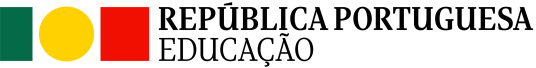 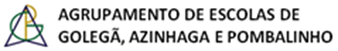 